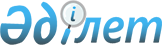 Об утверждении Правил о размере и порядке оказания жилищной помощи населению Бухар-Жырауского района
					
			Утративший силу
			
			
		
					Решение 8 сессии Бухар-Жырауского районного маслихата Карагандинской области от 20 сентября 2012 года N 5. Зарегистрировано Департаментом юстиции Карагандинской области 18 октября 2012 года N 1951. Утратило силу решением Бухар-Жырауского районного маслихата Карагандинской области от 26 июня 2024 года № 6
      Сноска. Утратило силу решением Бухар-Жырауского районного маслихата Карагандинской области от 26.06.2024 № 6 (вводится в действие по истечении десяти календарных дней после дня его первого официального опубликования).
      Примечание РЦПИ:
      В тексте сохранена авторская орфография и пунктуация.
      В соответствии c Законами Республики Казахстан от 16 апреля 1997 года "О жилищных отношениях", от 23 января 2001 года "О местном государственном управлении и самоуправлении в Республике Казахстан", постановлениями Правительства Республики Казахстан от 14 апреля 2009 года N 512 "О некоторых вопросах компенсации повышения тарифов абонентской платы за оказание услуг телекоммуникаций социально защищаемым гражданам", от 30 декабря 2009 года N 2314 "Об утверждении Правил предоставления жилищной помощи" районный маслихат РЕШИЛ:
      Сноска. Преамбула с изменениями, внесенными решением Бухар-Жырауского районного маслихата Карагандинской области от 30.01.2015 N 5 (вводится в действие со дня первого официального опубликования).


      1. Утвердить прилагаемые Правила о размере и порядке оказания жилищной помощи населению Бухар-Жырауского района.
      2. Признать утратившим силу решение 2 сессии Бухар-Жырауского районного маслихата от 6 марта 2012 года N 4 "Об утверждении Правил предоставления жилищной помощи населению Бухар-Жырауского района" (зарегистрированное в Реестре государственной регистрации нормативных правовых актов за N 8-11-132, опубликовано в районной газете "Сарыарқа" N 13 от 31 марта 2012 года).
      3. Настоящее решение вводится в действие по истечении десяти календарных дней со дня первого официального опубликования. Правила о размере и порядке оказания жилищной помощи населению Бухар-Жырауского района
      Настоящие Правила о размере и порядке оказания жилищной помощи населению Бухар-Жырауского района (далее – Правила) разработаны в соответствии с Законами Республики Казахстан от 23 января 2001 года "О местном государственном управлении и самоуправлении в Республике Казахстан", от 16 апреля 1997 года "О жилищных отношениях", постановлениями Правительства Республики Казахстан от 19 июля 2008 года N 710 "Вопросы Министерства юстиции Республики Казахстан", от 14 апреля 2009 года N 512 "О некоторых вопросах компенсации повышения тарифов абонентской платы за оказание услуг телекоммуникаций социально защищаемым гражданам", от 30 декабря 2009 года N 2314 "Об утверждении Правил предоставления жилищной помощи", определяют размер и порядок оказания жилищной помощи малообеспеченным семьям (гражданам) Бухар-Жырауского района. 1. Общие положения
      1. В настоящих Правилах используются основные понятия:
      1) малообеспеченные семьи (граждане) – лица, которые в соответствии с жилищным законодательством Республики Казахстан имеют право на получение жилищной помощи;
      1-1) Государственная корпорация "Правительство для граждан" (далее – Государственная корпорация) – юридическое лицо, созданное по решению Правительства Республики Казахстан для оказания государственных услуг, услуг по выдаче технических условий на подключение к сетям субъектов естественных монополий и услуг субъектов квазигосударственного сектора в соответствии с законодательством Республики Казахстан, организации работы по приему заявлений на оказание государственных услуг, услуг по выдаче технических условий на подключение к сетям субъектов естественных монополий, услуг субъектов квазигосударственного сектора и выдаче их результатов услугополучателю по принципу "одного окна", а также обеспечения оказания государственных услуг в электронной форме, осуществляющее государственную регистрацию прав на недвижимое имущество по месту его нахождения;
      2) коммунальные услуги – услуги, предоставляемые в жилом доме (жилом здании) и включающие водоснабжение, канализацию, газоснабжение, электроснабжение, теплоснабжение, мусороудаление и обслуживание лифтов;
      3) орган управления объектом кондоминиума – физическое или юридическое лицо, осуществляющее функции по управлению объектом кондоминиума;
      4) совокупный доход семьи (гражданина) – общая сумма доходов семьи (гражданина) за квартал, предшествующий кварталу обращения за назначением жилищной помощи;
      5) заявитель (физическое лицо) – лицо, обратившееся от себя лично или от имени семьи за назначением жилищной помощи (далее – заявитель);
      6) расходы на содержание общего имущества объекта кондоминиума – обязательная сумма расходов собственников помещений (квартир) посредством ежемесячных взносов, установленных решением общего собрания, на эксплуатацию и ремонт общего имущества объекта кондоминиума, содержание земельного участка, приобретение, установку, эксплуатацию и поверку общедомовых приборов учета потребления коммунальных услуг, оплату коммунальных услуг, потребленных на содержание общего имущества объекта кондоминиума, а также накопление денег на предстоящий в будущем капитальный ремонт общего имущества объекта кондоминиума или отдельных его видов;
      7) уполномоченный орган – государственное учреждение "Отдел занятости и социальных программ Бухар-Жырауского района", осуществляющий назначение жилищной помощи (далее – уполномоченный орган);
      8) доля предельно-допустимых расходов – отношение предельно-допустимого уровня расходов семьи (гражданина) в месяц на содержание общего имущества объекта кондоминиума, потребления коммунальных услуг и услуг связи в части увеличения абонентской платы за телефон, подключенный к сети телекоммуникаций, арендной платы за пользование жилищем, арендованным местным исполнительным органом в частном жилищном фонде, к совокупному доходу семьи (гражданина) в процентах.
      Сноска. Пункт 1 с изменениями, внесенными решениями Бухар-Жырауского районного маслихата Карагандинской области от 18.06.2018 N 11 (вводится в действие со дня его первого официального опубликования); от 25.12.2019 N 8 (вводится в действие со дня его первого официального опубликования).


      2. Жилищная помощь предоставляется за счет средств местного бюджета малообеспеченным семьям (гражданам), постоянно проживающим в данной местности, на оплату:
      1) расходов на содержание общего имущества объекта кондоминиума семьям (гражданам), проживающим в приватизированных жилищах или являющимся нанимателями (поднанимателями) жилых помещений (квартир) в государственном жилищном фонде;
      2) потребления коммунальных услуг и услуг связи в части увеличения абонентской платы за телефон, подключенный к сети телекоммуникаций, семьям (гражданам), являющимся собственниками или нанимателями (поднанимателями) жилища;
      3) арендной платы за пользование жилищем, арендованным местным исполнительным органом в частном жилищном фонде.
      Расходы малообеспеченных семей (граждан), принимаемые к исчислению жилищной помощи, определяются как сумма расходов по каждому из вышеуказанных направлений.
      Жилищная помощь определяется как разница между суммой оплаты расходов на содержание общего имущества объекта кондоминиума, потребление коммунальных услуг и услуг связи в части увеличения абонентской платы за телефон, подключенный к сети телекоммуникаций, арендной платы за пользование жилищем, арендованным местным исполнительным органом в частном жилищном фонде, в пределах норм и предельно-допустимого уровня расходов семьи (граждан) на эти цели, установленных местными представительными органами.
      Сноска. Пункт 2 – в редакции решения Бухар-Жырауского районного маслихата Карагандинской области от 25.12.2019 N 8 (вводится в действие со дня его первого официального опубликования).


      3. Жилищная помощь, оказывается, по предъявленным поставщиками счетам на оплату коммунальных услуг и счетам о ежемесячных взносах на содержание общего имущества объекта кондоминиума согласно смете расходов на содержание общего имущества объекта кондоминиума за счет бюджетных средств лицам, постоянно проживающим в данной местности.
      Сноска. Пункт 3 – в редакции решения Бухар-Жырауского районного маслихата Карагандинской области от 25.12.2019 N 8 (вводится в действие со дня его первого официального опубликования).


      3-1. Семья (гражданин) (либо его представитель по нотариально заверенной доверенности) вправе обратиться в Государственную корпорацию или на веб-портал "электронного правительства" за назначением жилищной помощи один раз в квартал.
      Сноска. Решение дополнено пунктом 3-1 в соответствии с решением Бухар-Жырауского районного маслихата Карагандинской области от 18.06.2018 N 11 (вводится в действие со дня его первого официального опубликования).


      3-2. Срок рассмотрения документов и принятия решения о предоставлении жилищной помощи либо мотивированный ответ об отказе со дня принятия полного комплекта документов от Государственной корпорации составляет восемь рабочих дней.
      Сноска. Решение дополнено пунктом 3-2 в соответствии с решением Бухар-Жырауского районного маслихата Карагандинской области от 18.06.2018 N 11 (вводится в действие со дня его первого официального опубликования).

 2. Порядок оказания жилищной помощи
      4. Для назначения жилищной помощи семья (гражданин) (либо его представитель по нотариально заверенной доверенности) обращается в Государственную корпорацию и/или посредством веб-портала "электронного правительства" с предоставлением следующих документов:
      1) документа, удостоверяющего личность заявителя (оригинал представляется для идентификации личности);
      2) документа, подтверждающего доходы семьи. Порядок исчисления совокупного дохода семьи (гражданина Республики Казахстан), претендующей на получение жилищной помощи, определяется уполномоченным органом в сфере жилищных отношений;
      3) исключен решением Бухар-Жырауского районного маслихата Карагандинской области от 25.12.2019 N 8 (вводится в действие со дня его первого официального опубликования);


      4) справки об отсутствии (наличии) недвижимого имущества (за исключением сведений, получаемых из соответствующих государственных информационных систем); 
       5) справки о пенсионных отчислениях (за исключением сведений, получаемых из соответствующих государственных информационных систем); 
      6) справки с места работы либо справки о регистрации в качестве безработного лица;
      7) сведений об алиментах на детей и других иждивенцев;
      8) банковского счета;
      9) счета о размерах ежемесячных взносов на содержание жилого дома (жилого здания);
      10) счета на потребление коммунальных услуг;
      11) квитанции-счета за услуги телекоммуникаций или копии договора на оказание услуг связи;
      12) счета о размере арендной платы за пользование жилищем, арендованным местным исполнительным органом в частном жилищном фонде, предъявленного местным исполнительным органом.
      Истребование документов, не предусмотренных настоящим пунктом, не допускается.
      При повторном обращении семья (гражданин) (либо его представитель по нотариально заверенной доверенности) представляет только подтверждающие документы о доходах семьи и счета на коммунальные расходы, за исключением случая, предусмотренного пунктом 4-5 настоящих Правил.
      Сноска. Пункт 4 - в редакции решения Бухар-Жырауского районного маслихата Карагандинской области от 18.06.2018 N 11 (вводится в действие со дня его первого официального опубликования); с изменениями, внесенными решением Бухар-Жырауского районного маслихата Карагандинской области от 25.12.2019 N 8 (вводится в действие со дня его первого официального опубликования).


      4-1. При приеме документов через Государственную корпорацию услугополучателю выдается расписка о приеме соответствующих документов.
      Сноска. Решение дополнено пунктом 4-1 в соответствии с решением Бухар-Жырауского районного маслихата Карагандинской области от 18.06.2018 N 11 (вводится в действие со дня его первого официального опубликования).


      4-2. В случае представления неполного пакета документов, предусмотренного пунктом 4 настоящих Правил, работник Государственной корпорации выдает расписку об отказе в приеме документов. 
      Сноска. Решение дополнено пунктом 4-2 в соответствии с решением Бухар-Жырауского районного маслихата Карагандинской области от 18.06.2018 N 11 (вводится в действие со дня его первого официального опубликования).


      4-3. В случае обращения через веб-портал "электронного правительства", услугополучателю в "личный кабинет" направляются статус о принятии запроса на оказание государственной услуги, а также уведомление с указанием даты и времени получения результата государственной услуги.
      Сноска. Решение дополнено пунктом 4-3 в соответствии с решением Бухар-Жырауского районного маслихата Карагандинской области от 18.06.2018 N 11 (вводится в действие со дня его первого официального опубликования).


      4-4. Государственная корпорация принимает заявление посредством информационной системы и направляет его в уполномоченный орган, осуществляющий назначение жилищной помощи.
      Сноска. Решение дополнено пунктом 4-4 в соответствии с решением Бухар-Жырауского районного маслихата Карагандинской области от 18.06.2018 N 11 (вводится в действие со дня его первого официального опубликования).


      4-5. Уполномоченный орган отказывает в предоставлении жилищной помощи на основании установления недостоверности документов, представленных семьей (гражданином) (либо его представителем по нотариально заверенной доверенности), и (или) данных (сведений), содержащихся в них, и в течение 5 (пять) рабочих дней со дня подачи заявления направляет заявителю мотивированный отказ посредством веб-портала "электронного правительства" либо Государственной корпорации.
      Сноска. Решение дополнено пунктом 4-5 в соответствии с решением Бухар-Жырауского районного маслихата Карагандинской области от 18.06.2018 N 11 (вводится в действие со дня его первого официального опубликования).


      4-6. Решение о назначении жилищной помощи либо мотивированный ответ об отказе в предоставлении услуги принимается уполномоченным органом, осуществляющим назначение жилищной помощи. Уведомление о назначении либо мотивированный ответ об отказе в назначении жилищной помощи направляется в Государственную корпорацию или "личный кабинет" в виде электронного документа.
      Сноска. Решение дополнено пунктом 4-6 в соответствии с решением Бухар-Жырауского районного маслихата Карагандинской области от 18.06.2018 N 11 (вводится в действие со дня его первого официального опубликования).


      5. Уполномоченный орган в течение десяти календарных дней с момента предоставления необходимых для назначения жилищной помощи документов принимает решение о назначении или отказе в назначении жилищной помощи.
      6. Жилищная помощь назначается с месяца подачи заявления и оказывается на текущий квартал, в котором обратился заявитель.
      7. Получатель жилищной помощи информирует уполномоченный орган об обстоятельствах, которые могут служить основанием для изменения размера жилищной помощи, а также о случаях ее неверного начисления.
      8. При возникновении обстоятельств, влияющих на размер жилищной помощи, производится перерасчет со дня наступления указанных обстоятельств (за исключением смерти получателя).
      9. В случае выявления представления заявителем недостоверных сведений, повлекших за собой незаконное назначение жилищной помощи, выплата жилищной помощи прекращается на период ее назначения.
      10. В случае смерти одиноко проживающего получателя жилищной помощи выплата жилищной помощи завершается с месяца следующего за месяцем смерти.
      В случае смерти одного из членов семьи получателя жилищной помощи, производится перерасчет с месяца следующего за месяцем смерти.
      Прекращение либо перерасчет выплат в связи со смертью производится на основании списка умерших или по предоставлению сведений членами семьи. 3. Размер оказания жилищной помощи
      11. Размер оказания жилищной помощи определяется исходя из совокупного дохода семьи (гражданина) претендующего на получение жилищной помощи.
      12. Совокупный доход семьи (гражданина) исчисляется уполномоченным органом за квартал, предшествовавший кварталу обращения за назначением жилищной помощи, в порядке, определяемом действующим законодательством.
      13. Доля предельно-допустимых расходов в пределах установленных норм устанавливается в размере 10 процентов к совокупному доходу семьи (гражданина).
      Сноска. Пункт 13 – в редакции решения Бухар-Жырауского районного маслихата Карагандинской области от 08.08.2023 № 5 (вводится в действие по истечении десяти календарных дней после дня его первого официального опубликования).


      14. При назначении жилищной помощи в расчет принимается норма площади:
      1) норма площади жилья, обеспечиваемая компенсационными мерами, эквивалентна нормам предоставления жилья на каждого члена семьи, установленным жилищным законодательством и составляет 18 квадратных метров на человека в многокомнатных квартирах, для проживающих в однокомнатных квартирах – общая площадь квартиры. Социальная норма площади жилья для одиноко проживающих граждан, проживающих в многокомнатных квартирах - 30 квадратных метров;
      2) нормы потребления коммунальных услуг:
      емкостного газа на одного человека:
      по фактическим расходам, с предъявлением счетов поставщиков услуг (квитанции, справки), но не более 8 килограммов в месяц, независимо от наличия или отсутствия центрального горячего водоснабжения;
      потребление газа баллонного по фактическим расходам, с предъявлением счетов поставщиков услуг (квитанции, справки), но не более норматива, установленного на одного человека в месяц по потреблению емкостного газа (не более 8 килограммов в месяц);
      потребление твердого топлива по фактическим расходам, с предъявлением счетов поставщиков услуг (квитанции, накладные, счета-фактуры), но не более:
      161 килограмма угля на отопление 1 квадратного метра площади для домов 1-2 этажной постройки (в расчете на отопительный сезон), 98 килограмм угля на отопление 1 квадратного метра площади для домов 3-4 этажной постройки (в расчете на отопительный сезон) для жилых зданий до 1985 года постройки;
      125 килограмм угля на отопление 1 квадратного метра площади для домов 1-2 этажной постройки (в расчете на отопительный сезон), 72 килограмм угля на отопление 1 квадратного метра площади для домов 3-4 этажной постройки (в расчете на отопительный сезон) для жилых зданий после 1985 года постройки;
      длительность отопительного сезона - 6 месяцев;
      при расчете жилищной помощи применяется цена на уголь, сложившаяся в Бухар-Жырауском районе за истекший квартал, по данным органов статистики;
      потребление электроэнергии на семью по фактическим расходам, но не более:
      150 киловатт в месяц в домах, оборудованных газовыми плитами;
      250 киловатт в месяц в домах, оборудованных электрическими плитами;
      3) нормы потребления холодной воды, канализации, горячей воды, мусороудаления, газа, расходы на содержание жилища, независимо от формы управления (кооператив собственников квартир, комитета самоуправления, домовые комитеты), устанавливаются на основе тарифов, утвержденных услугодателями или органом, утверждающим тариф.
      15. Расходы, принимаемые к расчету для потребителей, имеющих приборы учета потребления коммунальных услуг, определяются по фактическим затратам за предыдущий квартал или за последний квартал, в котором услуги оказывались в полном объеме, на основании показаний приборов учета, но не более установленных норм расхода коммунальных услуг для потребителей, не имеющих прибора учета.
      16. Оплата потребления коммунальных услуг сверх установленных норм производится собственниками, нанимателями (поднанимателями) жилья на общих основаниях. 4. Финансирование и порядок выплаты жилищной помощи
      17. Финансирование жилищной помощи осуществляется за счет средств соответствующего местного бюджета, а также за счет средств целевых текущих трансфертов (в случае их выделения).
      18. Выплата жилищной помощи осуществляется уполномоченным органом по заявлению получателя жилищной помощи через банки второго уровня или организации, имеющие лицензии Национального Банка Республики Казахстан на осуществление данного вида операции на лицевые счета получателя жилищной помощи, органов управления объектов кондоминиума.
      Перечисление денежных сумм на счета производится уполномоченным органом ежемесячно. Заявление
о назначении жилищной помощи
      Сноска. Приложение исключено - решением Бухар-Жырауского районного маслихата Карагандинской области от 30.06.2016 N 7 (вводится в действие со дня первого официального опубликования).
					© 2012. РГП на ПХВ «Институт законодательства и правовой информации Республики Казахстан» Министерства юстиции Республики Казахстан
				
      Председатель сессии, 

А. Джунуспеков

      секретарь маслихата
Утверждены
решением 8 сессии
Бухар-Жырауского
районного маслихата
от 20 сентября 2012 года N 5Приложение
к Правилам о размере и
порядке оказания жилищной
помощи населению
Бухар-Жырауского района